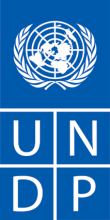 REQUEST FOR QUOTATION (RFQ)Dear Sir / Madam:We kindly request you to submit your quotation for: Supply and Delivery of Disinfection supplies as detailed in Annex 1 of this RFQ.  When preparing your quotation, please be guided by the form attached hereto as Annex 2.Quotations may be submitted on or before Thursday,  by 14:00 CET and via email to the address below:United Nations Development ProgrammeZmaja od Bosne bb, Sarajevo 71000General Service orby email to registry.ba@undp.orgREF: BIH-RFQ-067-21Quotations submitted by email must be limited to a maximum of 20 MB, virus-free  and no more than 5 email  transmissions.  They must be free from any form of virus or corrupted contents, or the quotations shall be rejected.  It shall remain your responsibility to ensure that your quotation will reach the address above on or before the deadline.  Quotations that are received by UNDP after the deadline indicated above, for whatever reason, shall not be considered for evaluation.  If you are submitting your quotation by email, kindly ensure that they are signed and in the .pdf format, and free from any virus or corrupted files.Please take note of the following requirements and conditions pertaining to the supply of the abovementioned good/s:  Goods offered shall be reviewed based on completeness and compliance of the quotation with the minimum specifications described above and any other annexes providing details of UNDP requirements. The quotation that complies with all of the specifications, requirements and offers the lowest price, as well as all other evaluation criteria indicated, shall be selected.  Any offer that does not meet the requirements shall be rejected.Any discrepancy between the unit price and the total price (obtained by multiplying the unit price and quantity) shall be re-computed by UNDP.  The unit price shall prevail and the total price shall be corrected.  If the supplier does not accept the final price based on UNDP’s re-computation and correction of errors, its quotation will be rejected.  After UNDP has identified the lowest price offer, UNDP reserves the right to award the contract based only on the prices of the goods in the event that the transportation cost (freight and insurance) is found to be higher than UNDP’s own estimated cost if sourced from its own freight forwarder and insurance provider.  At any time during the validity of the quotation, no price variation due to escalation, inflation, fluctuation in exchange rates, or any other market factors shall be accepted by UNDP after it has received the quotation.   At the time of award of Contract or Purchase Order, UNDP reserves the right to vary (increase or decrease) the quantity of services and/or goods, by up to a maximum twenty five per cent (25%) of the total offer, without any change in the unit price or other terms and conditions.  Any Purchase Order that will be issued as a result of this RFQ shall be subject to the General Terms and Conditions attached hereto.  The mere act of submission of a quotation implies that the vendor accepts without question the General Terms and Conditions of UNDP herein attached as Annex 3.UNDP is not bound to accept any quotation, nor award a contract/Purchase Order, nor be responsible for any costs associated with a Supplier’s preparation and submission of a quotation, regardless of the outcome or the manner of conducting the selection process. 	Please be advised that UNDP’s vendor protest procedure is intended to afford an opportunity to appeal for persons or firms not awarded a purchase order or contract in a competitive procurement process.  In the event that you believe you have not been fairly treated, you can find detailed information about vendor protest procedures in the following link: http://www.undp.org/content/undp/en/home/operations/procurement/protestandsanctions/	UNDP encourages every prospective Vendor to avoid and prevent conflicts of interest, by disclosing to UNDP if you, or any of your affiliates or personnel, were involved in the preparation of the requirements, design, specifications, cost estimates, and other information used in this RFQ.  UNDP implements a zero tolerance on fraud and other proscribed practices, and is committed to identifying and addressing all such acts and practices against UNDP, as well as third parties involved in UNDP activities.  UNDP expects its suppliers to adhere to the UN Supplier Code of Conduct found in this link : http://www.un.org/depts/ptd/pdf/conduct_english.pdf Thank you and we look forward to receiving your quotation.Sincerely yours,UNDP BIH			Annex ITECHNICAL SPECIFICATIONAnnex 2FORM FOR SUBMITTING SUPPLIER’S  QUOTATION(This Form must be submitted only using the Supplier’s Official Letterhead/Stationery)We, the undersigned, hereby accept in full the UNDP General Terms and Conditions, and hereby offer to supply the items listed below in conformity with the specification and requirements of UNDP as per RFQ Reference No. BIH/RFQ/067/21:TABLE 1 :  Offer to Supply Goods Compliant with Technical Specifications and Requirements TABLE 2: Offer to Comply with Other Conditions and Related Requirements All other information that we have not provided automatically implies our full compliance with the requirements, terms and conditions of the RFQ.[Name and Signature of the Supplier’s Authorized Person][Designation][Date]Annex 3General Terms and ConditionsGeneral Terms and Conditions (for Goods and/or Services) Link:  English version  UNDP BIHZmaja od Bosne bb; SarajevoDATE: UNDP BIHZmaja od Bosne bb; SarajevoREFERENCE: BIH/RFQ/067/21Delivery Terms [INCOTERMS 2010] Customs clearance, if needed, shall be done by:Supplier/Offeror  Exact Address/es of Delivery Location/s Bosnia and Herzegovina – Multiple locations (exact addresses of delivery will be defined upon issuance of PO)Items 1, DDP Sarajevo (Multiple locations), Bihać, Fojnica, Ilidža, Ljubuški, Mostar, Pazarić, Tomislavgrad, Vakuf, Tuzla, Lukavac, Gradacac, Jablanica, Gorazde, Zenica, Domanovici, Ravno, Novi Travnik - Bosnia and HerzegovinaItem 2 – DDP Sarajevo (Multiple locations), Bihać, Fojnica, Ilidža, Ljubuški, Mostar, Pazarić, Tomislavgrad, Vakuf, Tuzla, Lukavac, Gradacac, Jablanica, Gorazde, Zenica, Domanovici, Ravno, Novi Travnik - Bosnia and HerzegovinaUNDP Preferred Freight Forwarder, if anyNot applicableDistribution of shipping documents Not applicableLatest Expected Delivery Date and Time (if delivery time exceeds this, quote may be rejected by UNDP)ASAP but not later than 20 days upon acceptance of UNDP Purchase OrderDelivery ScheduleN/APacking Requirements Yes, see Annex I Mode of TransportN/APreferred Currency of QuotationLocal Currency: BAMValue Added Tax on Price QuotationMust be exclusive of VAT and other applicable indirect taxes (VAT stated separately)After-sales services requiredN/ADeadline for the Submission of Quotation May 6, 2021 by 14:00 CETAll documentations, including catalogs, instructions and operating manuals, shall be in this language Local or English languageDocuments to be submitted Duly Accomplished Form as provided in Annex 2, and in accordance with the list of requirements in Annex 1 / Pravilno ispunjen obrazac kako je navedeno u Prilogu 2 i u skladu sa listom zahtjeva u Prilogu 1; Latest Business Registration Certificate / Najnovije rješenje o registraciji; Reference list on company’s memorandum for delivery of similar items in last 3 years / Lista referenci, pripremljena na memorandumu firme za posljednjih tri (3) godine za sličan opseg usluga i/ili isporuku robe; Catalogue/technical specification of the offered products and equipment / Katalog proizvoda sa tačno označenim proizvodima i specifikacijom iz ponude za traženu opremu;  Certification or authorization to act as Agent on behalf of the Manufacturer, or Power of Attorney, if bidder is not a manufacturer / Potvrda o zastupanju proizvođača čiji su proizvodi ponuđeni;☒  Statement in which the Bidder guarantees that the shelf-life of the offered products would have at least 2/3 of the remaining shelf life on potential delivery date / Izjava kojom ponuđač izjavljuje da će u momentu potencijalne isporuke rok trajanja ponuđenih proizvoda biti minimalno 2/3 od predviđenog roka trajanja proizvoda;  Certificate/documented proof that the bidder is registered with the BIH State Agency for Drugs and Medical Devices for the supply and delivery of goods offered within this RFQ as per relevant BiH legal provisions / Certifikat/dokument da je ponuđač registrovan kod Agencije za lijekove i medicinska sredstva Bosne i Hercegovine za promet opreme koja je ponuđena u sklopu ovog tendera, u skladu sa relevantnim BiH zakonskim odredbama;   Documented proof that the offered products are approved by relevant authority in FBiH, registered within Inventory of biocids/chemicals or Certificates from the respective authority in BiH that the offered products are safe for use and distribution.    / Dokument da su ponuđeni proizvodi odobreni od strane relevantne institucije u FBiH, registrovani u Inventaru biocida/hemikalija ili Potvrde nadležne institucije u BiH da su ponuđeni proizvodi sigurni za upotrebu i distribuciju; Statement in which bidder guarantees that they have the offered goods on stock in BiH or statement from the bidders distributor/producer that the offered goods can be delivered to the stated locations in BiH no later than latest expected delivery date, as defined in RFQ / Izjava prema kojoj ponuđač garantuje da posjeduje ponuđenu robu na lageru u BiH ili izjava od strane ponuđačevog dobavljača/proizvođača da će ponuđene stavke biti isporučene na naznačene lokacije u BiH najkasnije do datuma isporuke definisanog u tenderu.Period of Validity of Quotes starting the Submission DateMin. 20 calendar days Partial QuotesPartial quotes per Items are allowed. Partial quotes within Items are not allowed.Payment TermsAdvanced PaymentEvaluation Criteria  Technical responsiveness/Full compliance to requirements and lowest price per item Full acceptance of the PO/Contract General Terms and Conditions UNDP will award to:One or more suppliers, depending on the following factors:☒ Technical responsiveness/Full compliance to requirements and lowest price per itemType of Contract to be Signed☒ Purchase Order/sSpecial conditions of ContractCancellation of PO/Contract if the delivery/completion is delayed by Conditions for Release of Payment☒ Inspection upon arrival at destination☒ Written Acceptance of Goods based on full compliance with RFQ requirementsAnnexes to this RFQ Specifications of the Goods Required (Annex 1)  Form for Submission of Quotation (Annex 2) General Terms and Conditions / Special Conditions (Annex 3) Link:  English version  Non-acceptance of the terms of the General Terms and Conditions (GTC) shall be grounds for disqualification from this procurement process.  Contact Person for Inquiries(Written inquiries only)UNDP BIH - GENERAL SERVICES registry.ba@undp.org Fax: 033 552 330Any delay in UNDP’s response shall be not used as a reason for extending the deadline for submission, unless UNDP determines that such an extension is necessary and communicates a new deadline to the Proposers.Item No.Disinfecting supplies and equipment / Dezinfekcijska sredstva i opremaUnit of measureQuantity1Baktericid / BactericideDezinficijens za površine na bazi alkohola (etanola min 40-70g/100g). / Alcohol-based disinfectant for surfaces (ethanol min 40-70g/100g).Dezinficijens za površine i efikasan baktericid uključujući i uzročnike tuberkuloze i Helicobacter pylori. Djeluje na gljivice i viruse uključujući viruse HIV, hepatitisa A,B,C i polio-, vaccinia-, adeno-, herpes simplex-viruse. Dodatak mirisnih tvari za dezodoraciju prostora. / Surface disinfectant and effective bactericide, including causative agents of tuberculosis and Helicobacter pylori. Is active against fungi and viruses, including HIV, hepatitis A, B, C and polio-, vaccinia-, adeno-, herpes simplex-viruses. Addition of fragrant substances to deodorize the space.Pakovanje: 1 – 5 L/ Pack: 1-5 Llitar/litre11,0001Antiseptik na bazi alkohola / Alcohol-based antisepticAntiseptik na bazi alkohola (etanol 40-70g/100g) sa dodacima za zaštitu kože. Antiseptik za higijensku i hiruršku dezinfekciju ruku na bazi sa virucidnim djelovanjem i dodatkom sredstava za zaštitu kože. Štiti, njeguje i sprečava isušivanje kože. Podnošljiv u svakodnevnoj praksi. /Alcohol-based antiseptic (ethanol 40-70g/100g) with skin protection additives. Alcohol-based antiseptic for hygienic and surgical hand disinfection with virucidal action and with addition of products for skin protection. Protects, nourishes and prevents dry skin. Tolerable in everyday use.Pakovanje: 1l / Pack: 1llitar/litre7,000Item No.Description/Specification of GoodsQuantityLatest Delivery DateUnit PriceTotal Price per ItemItem 1Baktericid / BactericideItem 2Antiseptik na bazi alkohola / Alcohol-based antisepticTotal Price of GoodsAdd : Cost of Transportation Add : Cost of InsuranceAdd : Other Charges (pls. specify)TOTAL without VATAdd: VAT 17%Total Final and All-Inclusive Price QuotationOther Information pertaining to our Quotation are as follows:Other Information pertaining to our Quotation are as follows:Your ResponsesYour ResponsesYour ResponsesOther Information pertaining to our Quotation are as follows:Other Information pertaining to our Quotation are as follows:Yes, we will complyNo, we cannot complyIf you cannot comply, pls. indicate counter proposalDelivery Lead Time ASAP but not later than 20 days from the date of a Purchase Order IssuanceCompliance with Technical SpecificationsValidity of Quotation:Minimum 30 calendar daysAll Provisions of the UNDP General Terms and ConditionsAll Provisions of the UNDP General Terms and Conditions